Учреждение образованияГУО «Средняя школа №27 г. Гомеля»УТВЕРЖДАЮУчитель информатикиТихонович Алексей Андреевич_____________________План - конспектзачетного урока по информатике на тему«Табличные процессоры MS Excel»в 10 «Б» классеИсполнительстудент группы М – 41                                                           Амельченко П.Ю.Гомель 2019Тема: «Использование маски»Дата: 15.03.2019Класс: 10 «Б»Тема урока: «Табличные процессоры MS Excel»Тип урока: урок изложения нового материалаЦели:1) Обучающие:–способствовать формированию знаний и умений в области создания и использования документов Excel, а так же совершенствование навыков работы в данной программе;      –обеспечить творческое применение полученных знаний при решении задач;      –установить уровень знаний учащихся по пройденным темам;2) Развивающие:–содействовать развитию творческих способностей обучающихся;      –создать условия для развития у учащихся логического мышления, направленного на выбор оптимального решения поставленной задачи;      –создать условия для развития у учащихся наблюдательности, активности, целеустремленности;3) Воспитательные:–способствовать воспитанию познавательного интереса к предмету;      –создать условия для формирования информационной культуры, дисциплинированности, аккуратности при работе с компьютером;      –содействовать в формировании умения говорить свои мысли, слушать других учащихся.                                                   План урока:ХОД  УРОКАОрганизационный этап (1 минута):– Здравствуйте, ребята! Проверьте, готовы ли вы к сегодняшнему уроку (учащиеся должны приготовить принадлежности к уроку: дневники, тетради, ручки). В начале урока дети находятся за партами.Присаживайтесь на свои места (в это время оцениваю готовность учеников к уроку, фиксирую в журнале отсутствующих).Объяснение нового материала (30 минут): Электронная таблица (ЭТ) позволяет хранить в табличной форме большое количество исходных данных, результатов, а также связей (алгебраических или логических соотношений) между ними. При изменении исходных данных все результаты автоматически пересчитываются и заносятся в таблицу. Электронные таблицы не только автоматизируют расчеты, но и являются эффективным средством моделирования различных вариантов и ситуаций. Меняя значения исходных данных, можно следить за изменением получаемых результатов и из множества вариантов решения задачи выбрать наиболее приемлемый.При работе с табличными процессорами создаются документы, которые также называют электронными таблицами. Такие таблицы можно просматривать, изменять, записывать на носители внешней памяти для хранения, распечатывать на принтере.
Таблица – форма организации данных по строкам и столбцам. 
Электронная таблица – компьютерный эквивалент обычной таблицы. 
Табличный процессор – комплекс программ, предназначенных для создания и обработки электронных таблиц. 
Электронная таблица – самая распространенная и мощная технология для профессиональной работы с данными. В ячейках таблицы могут быть записаны данные различных типов: текст, даты, числа, формулы и др. Главное достоинство электронной таблицы – возможность мгновенного автоматического пересчета всех данных, связанных формульными зависимостями, при изменении значения любого компонента таблицы.Табличный процессор MS Excel позволяет: 
Решать математические задачи: выполнять разнообразные табличные вычисления, вычислять значения функций, строить графики и диаграммы и т.п.;Осуществлять численное исследование (Что будет, если? Как сделать, чтобы?);Проводить статистический анализ;Реализовать функции базы данных – ввод, поиск, сортировку, фильтрацию (отбор) и анализ данных;Устанавливать защиту на отдельные фрагменты таблицы, делать их невидимыми;Наглядно представлять данные в виде диаграмм и графиков;Вводить и редактировать тексты;Осуществлять обмен данными с другими программами, например, вставлять текст, рисунки, таблицы, подготовленные в других приложениях;Осуществлять многотабличные связи.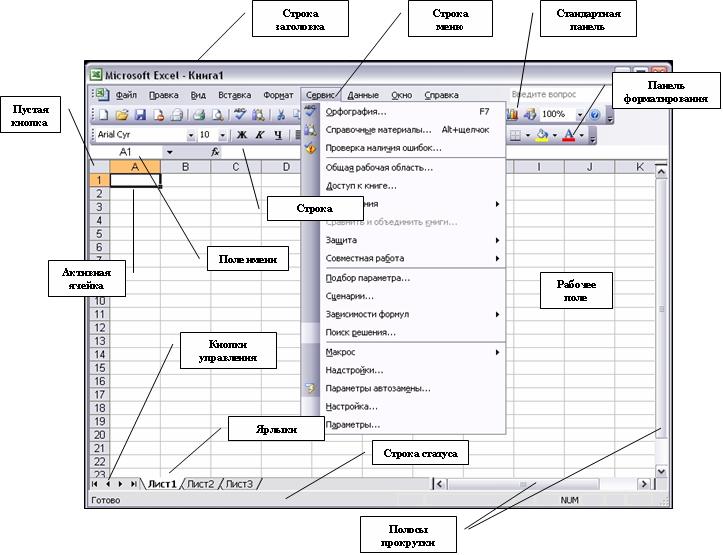 Основные объекты табличного процессора MS Excel:Ячейка – минимальный объект табличного процессора;Строка – горизонтальный набор ячеек, заголовки столбцов – A, B, C,…,IV;Столбец – вертикальны набор ячеек, заголовки строк – 1, 2, 3,…65536;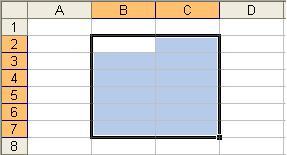 Адрес ячейки – определяется пересечением столбца и строки (A1, F123, AC72);Указатель ячейки – рамка;Активная ячейка – выделенная рамкой, с ней можно производить какие-либо операции;Смежные ячейки – ячейки расположенные последовательно;Диапазон (блок) ячеек – выделенные смежные ячейки, образующие прямоугольный участок таблицы;Адрес диапазона (блока) ячеек - определяется адресом верхней левой и нижней правой ячейки, разделенных двоеточием (:), B2: C7 → B2, B3, B4, B5, B6, B7, C2, C3, C4, C5, C6, C7.Книга – документ электронной таблицы, состоящий из листов, объединенных одним именем и являющихся файлом;Лист – рабочее поле, состоящее из ячеек.При работе с табличными процессорами создаются документы, которые можно просматривать, изменять, записывать на носители внешней памяти для хранения, распечатывать на принтере. Режим формирования электронных таблиц предполагает заполнение и редактирование документа. При этом используются команды, изменяющие содержимое клеток (очистить, редактировать, копировать), и команды, изменяющие структуру таблицы (удалить, вставить, переместить).Режим управления вычислениями. Все вычисления начинаются с ячейки, расположенной на пересечении первой строки и первого столбца электронной таблицы. Вычисления проводятся в естественном порядке, т.е. если в очередной ячейке находится формула, включающая адрес еще не вычисленной ячейки, то вычисления по этой формуле откладываются до тех пор, пока значение в ячейке, от которого зависит формула, не будет определено. При каждом вводе нового значения в ячейку документ пересчитывается заново, — выполняется автоматический пересчет. В большинстве табличных процессоров существует возможность установки ручного пересчета, т.е. таблица пересчитывается заново только при подаче специальной команды.Режим отображения формул задает индикацию содержимого клеток на экране. Обычно этот режим выключен, и на экране отображаются значения, вычисленные на основании содержимого клеток.Графический режим дает возможность отображать числовую информацию в графическом виде: диаграммы и графики. Это позволяет считать электронные таблицы полезным инструментом автоматизации инженерной, административной и научной деятельности.В современных табличных процессорах, например, в Microsoft Excel, в качестве базы данных можно использовать список (набор строк таблицы, содержащий связанные данные). При выполнении обычных операций с данными, например, при поиске, сортировке или обработке данных, списки автоматически распознаются как базы данных. Перечисленные ниже элементы списков учитываются при организации данных:

•  столбцы списков становятся полями базы данных; 
•  заголовки столбцов становятся именами полей базы данных; 
•  каждая строка списка преобразуется в запись данных.«Типы данных в ячейках электронной таблицы. 
Правила записи арифметических операций»Ячейки рабочего листа электронной таблицы могут содержать:исходные или первичные данные – константы;производные данные, которые рассчитываются с помощью формул или функций.Данные в ячейках таблицы могут относиться к одному из следующих типов: текст, числа, даты, формулы и функции.Текст – последовательность букв, иногда цифр или некоторых специальных символов.Числа могут включать цифры и различные символы: знак процента, знак мантиссы, круглые скобки, денежные обозначения, разделители и др. Например: 5; 3,14.Дата и время вводятся в ячейки электронной таблицы как числа и выравниваются по правому краю.Формулой в электронной таблице называют алгебраические и логические выражения. Формулы всегда начинаются со знака равенства (=) и вводятся в латинском регистре. Например: =А5*2/В1Функция представляет собой программу с уникальным именем, для которой пользователь должен задать конкретные значения аргументов. Функции могут вводиться в таблицу в составе формул либо отдельно. Например, функция суммирования имеет вид =СУММ(А1:А2)Аргументами функции могут быть: числа; ссылки на ячейки и диапазоны ячеек; имена; текст; другие функции; логические значения и др.MS Excel содержит более 400 встроенных функций. Имена функций можно набирать в любом регистре – верхнем или нижнем. Для облегчения работы с встроенными функциями используется Мастер функций.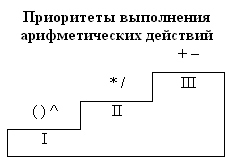 В формулах используются следующие знаки арифметических операций:сложение +вычитание –умножение *деление /возведение в степень ^Для изменения порядка арифметических действий используются круглые скобки.«Форматирование элементов таблицы. Формат числа»Форматированием называется изменение внешнего оформления таблиц и данных в них.

Важно! Excel различает форматирование всей ячейки и форматирование содержимого ячейки.

К форматированию ячеек относится: изменение шрифта содержимого ячеек, выравнивание данных в ячейках, представление чисел в разных форматах, оформление границ ячеек, и т.д. Для того чтобы изменить формат ячейки необходимо щелкнуть на ней и выполнить команду Формат—Ячейки. Появившееся диалоговое окно Формат Ячеек, позволит изменить формат всей ячейки.

Для выравнивания данных следует:щелкнуть на форматируемой ячейке или выделить диапазон ячеек, содержащих выравниваемый текст;выполнить команду Формат—Ячейки. На закладке Выравнивание установить опцию Переносить по словам, которая позволяет располагать текст одной ячейки в несколько строк.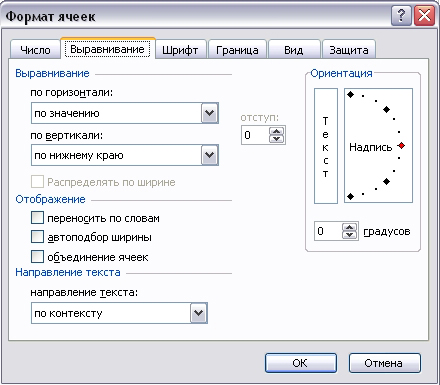 Для оформления предварительно выделенных ячеек с помощью рамок следует выполнить команду Формат—Ячейки. На закладке Граница следует выбрать тип линии для рамки, а затем щелкнуть на кнопке с нужным видом рамки. (Возможно поочередное назначение нескольких видов рамок).

Для назначения цветного фона предварительно выделенным ячейкам необходимо выполнить команду Формат—Ячейки. На закладке Вид выбрать цвет фона ячеек и нажать кнопку ОК.

Для изменения шрифта предварительно выделенного текста или числа, находящихся в нескольких ячейках, необходимо выполнить команду Формат—Ячейки. На закладке Шрифт следует указать тип шрифта (Arial, Times New Roman и т. д.), начертание (жирный, курсив, подчеркнутый), размер шрифта, цвет и т.д.

Для изменения формата чисел, находящихся в выделенном диапазоне ячеек необходимо выполнить команду Формат—Ячейки.С помощью закладки Число можно установить один из следующих форматов чисел: денежный, процентный, дата, текстовый и т.д.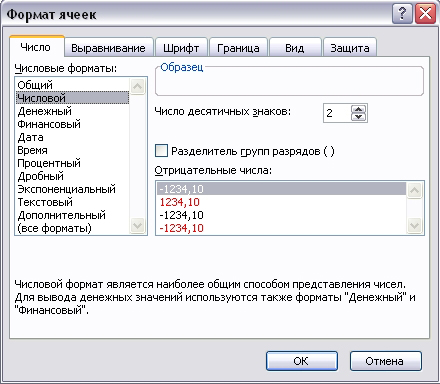 Подведение итогов урока (2 минуты):Наш урок подходит к концу (выставляю оценки за практическое задание в оценочный лист).Рефлексия (1 минута):Учащиеся проводят самоконтроль за усвоением основного содержания урока, отвечая на вопросы:Что на уроке было интересным?Что нового сегодня узнали?Чему научились?Заключительное слово (1 минута):Домашнее задание: изучить материал §19 из учебника, ответить на вопросы. Всего доброго, урок окончен.  1.  Организационная часть (приветствие, проверка присутствующих учащихся, запись даты и темы в тетрадь)	- 3 мин.2.  Объяснение нового материала - 30 мин.3.  Самостоятельная работа учащихся - 10 мин.4.  Домашнее задание - 2 мин.Представление числа 100 в разных форматахПоясненияОбщий100Без использования специальных средств. Текст выравнивается по левому краю, число по правому.Числовой с двумя знаками после запятой100,00Числовой формат позволяет отображать любое количество знаков после запятой с соблюдением правил округленияДенежный (в рублях)100,00 р.Знак денежной единицы («р.» и «) отображается только в ячейке, в строке редактирования (формул) он отсутствует.Денежный (в долларах)$100,00Дата09.04.1900MS Excel хранит даты в виде последовательных чисел. По умолчанию дате 1 января 1900 года соответствует порядковый номер 1, а 1 января 2008 года – 39448.Процентный10000,0%В процентном формате число умножается на 100%Экспоненциальный1,00Е+02E+02 означает 10 во 2-ой степениТекстовый100Текстовый формат используется для ввода чисел начинающихся с 0.